Medieval Journal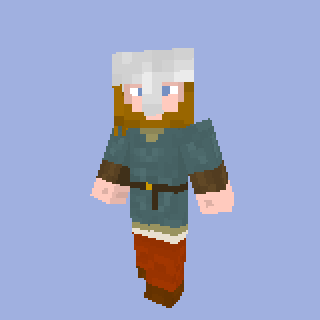 Challenge 20:Find each of the 20 numbered info blocks and use the table below to make notes.Questions:Using your notes from the previous task, answer the questions below.What is different about the peasant’s house compared to all the other houses in 
the village?What is the significance of the ringing of the church bells?What is the ‘Garderobe’? 
What crimes would you be sent to the stocks for?What were medieval houses made of?How would a ‘Serf’ become a ‘freeman’?


What did villagers do on Holy Days?


What is the ‘Lord of missrule’?


What is the ‘Solar’ and who used it?


What is a ‘Charter’?1112123134145156167178189191020